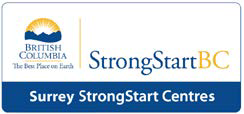 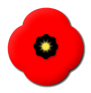 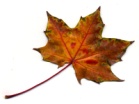 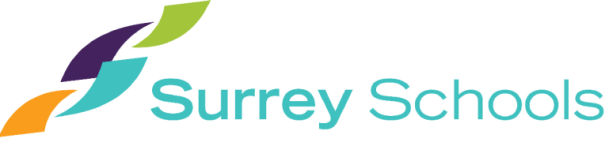 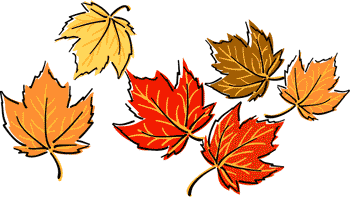 NOVEMBERNOVEMBERNOVEMBERNOVEMBERNOVEMBERNOVEMBERNOVEMBERSundayMondayTuesdayWednesdayThursdayFridaySaturday1Presentation:“Feelings”By Yanina9:30am2Options visits StrongStart9:30am3Gym10-10:15am4Professional Development DayStrongStart Closed567Dental Hygienist Presentation9:00am8Gym10-10:15am9 Gym10-10:15am10Professional Development DayStrongStart Closed11REMEMBRANCE DAYStrongStart Closed121314Gym10-10:15am15Gym10-10:15am16Gym10-10:15am17Gym10-10:15am18192021Gym10-10:15am22Gym10-10:15am23Gym10-10:15am24Gym10-10:15am25262728Gym10-10:15am29Gym10-10:15am30Gym10-10:15am